Домашнее задание для 3 ОИИ (Б), от 27.01.20№ 219Остается старое задание:читать ритм ритмослогами + тактирование метра (левой рукой);чтение нот + тактирование.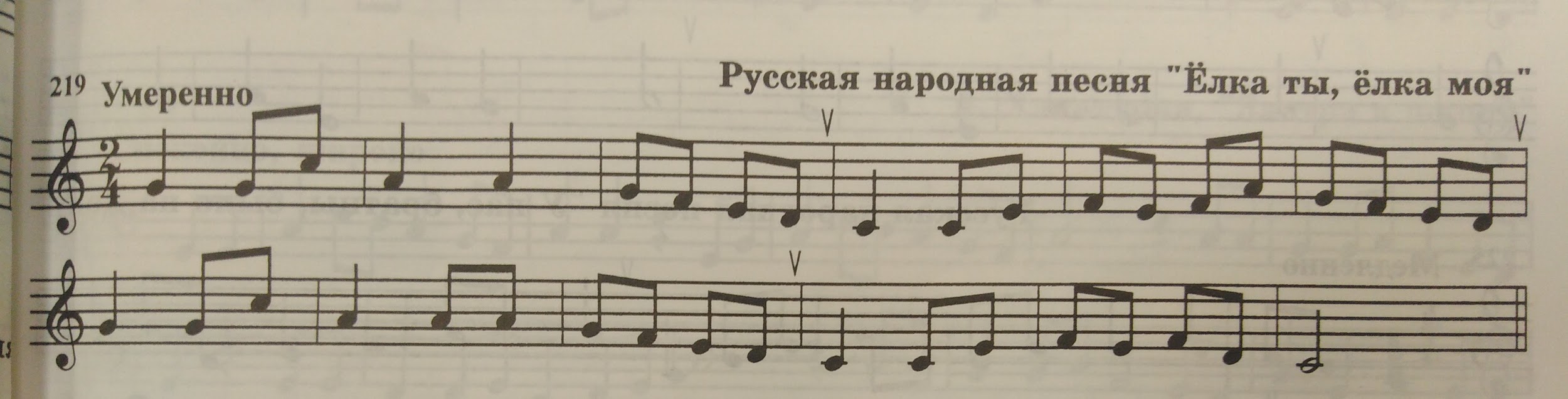 Разрешение II ступениНа отдельном листе (желательно белый картон) А4 или А5, нарисовать столбицу по образцу и принести на следующий урок.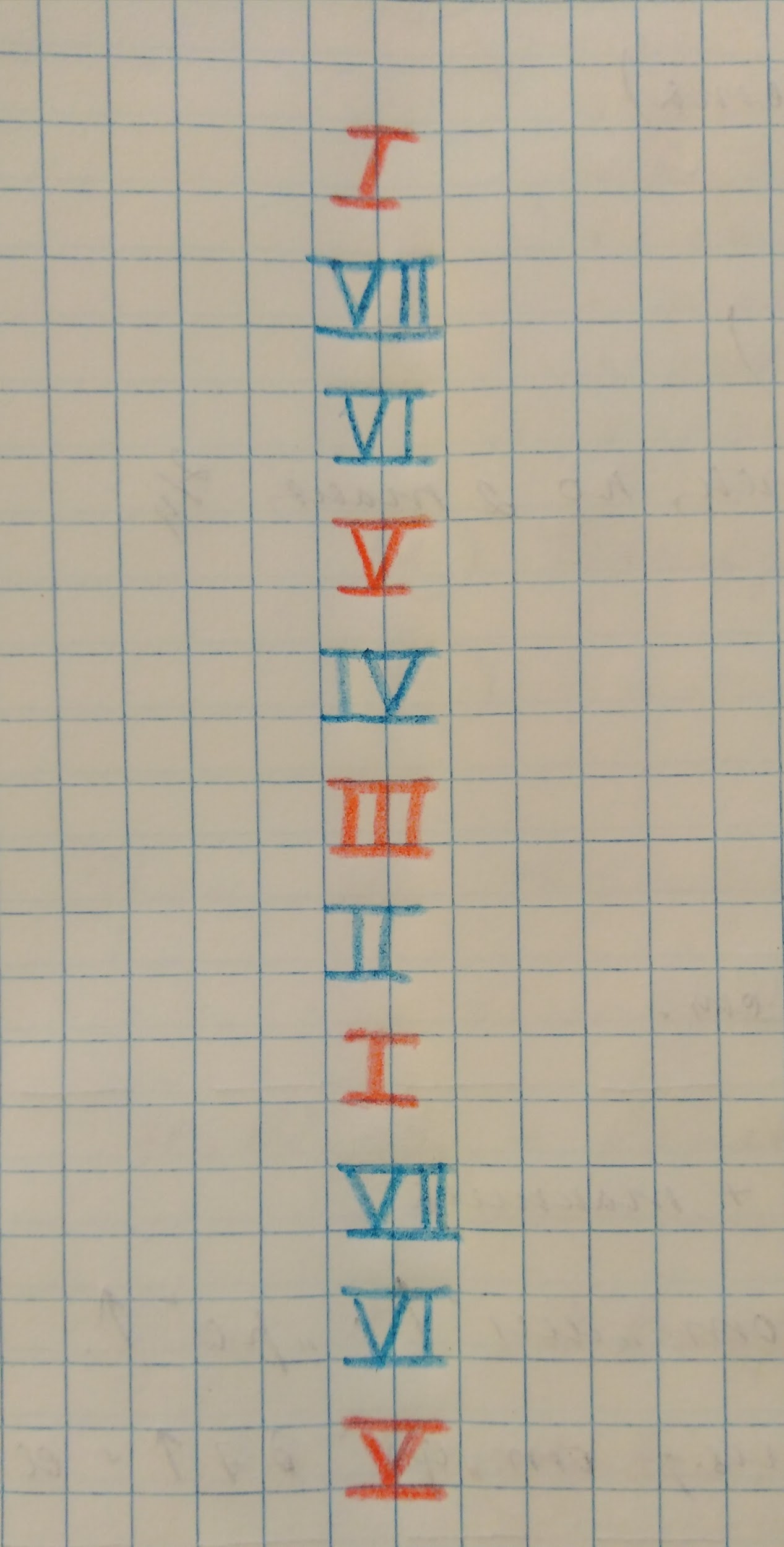 *Обязательно выделите устойчивые ступени (I, III, V) красным цветом, а неустойчивые ступени (II, IV, VI, VII) либо чёрным, либо синим. Буквенные обозначенияЗапишите в тетради обозначениями следующие ноты: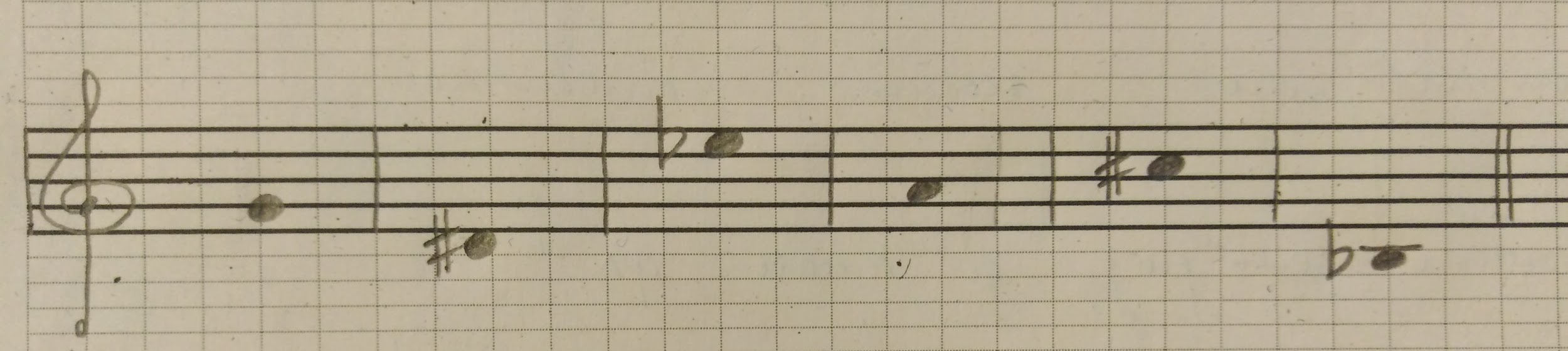 